Siostry Pasjonistki św. Pawła od KrzyżaUl. Grabowa 16/1808-110 SIEDLCE PolskaNome (Imię)Nascita (data ur)Padre (Ojciec)GEMIMACognome (nazwisko)Luogo (miejsce ur)Madre (matka)KASOTAFoto/zdjęcie	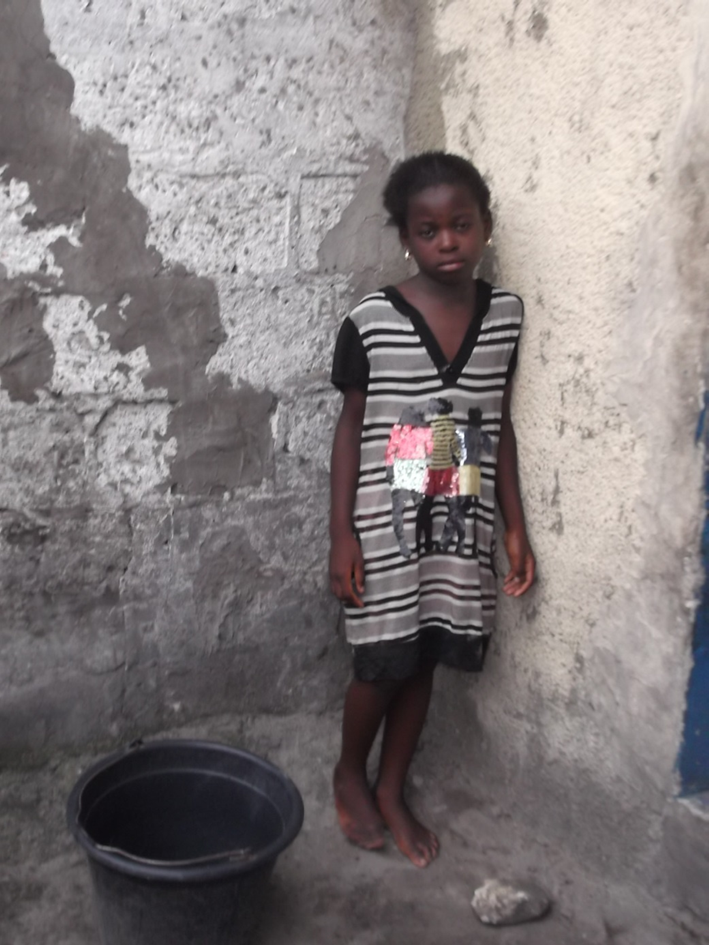 Storia del bimbo / Historia dzieckaMa 5 lat. Jej ojciec zginął w wypadku drogowym. Po śmierci ojca rodzina zabrała wszystkie dobra, które po sobie zostawił, a więc także i dom i mama Gemimy została bez domu z 6 dzieci bez żadnego wsparcia. By mieć cokolwiek do jedzenia, mama wysyła dzieci na ulicę, by żebrały. Żadne z dzieci nie uczy się. Od Caritas w Kongo otrzymały mały domek  składający  się  z  2 pomieszczeń. Czasem siostry dają im trochę jedzenia, ubrań, ale to nie wystarcza, dlatego zwracają się do ludzi dobrej woli z prośbą o pomoc. Gemima potrzebuje pomocy w nauce, by mogła doświadczyć radości jak inne jej rówieśniczki.Storia del bimbo / Historia dzieckaMa 5 lat. Jej ojciec zginął w wypadku drogowym. Po śmierci ojca rodzina zabrała wszystkie dobra, które po sobie zostawił, a więc także i dom i mama Gemimy została bez domu z 6 dzieci bez żadnego wsparcia. By mieć cokolwiek do jedzenia, mama wysyła dzieci na ulicę, by żebrały. Żadne z dzieci nie uczy się. Od Caritas w Kongo otrzymały mały domek  składający  się  z  2 pomieszczeń. Czasem siostry dają im trochę jedzenia, ubrań, ale to nie wystarcza, dlatego zwracają się do ludzi dobrej woli z prośbą o pomoc. Gemima potrzebuje pomocy w nauce, by mogła doświadczyć radości jak inne jej rówieśniczki. (Dobroczyńca/adres)    Zespół Oświatowy im. Jana Pawła II w Stoku LackimUl. Siedlecka 135 08-110 Siedlce (Dobroczyńca/adres)    Zespół Oświatowy im. Jana Pawła II w Stoku LackimUl. Siedlecka 135 08-110 SiedlceQuota annuale (Kwota roczna)    123.00 zł.Quota annuale (Kwota roczna)    123.00 zł.